14次防 取組状況点検票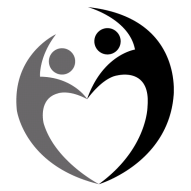 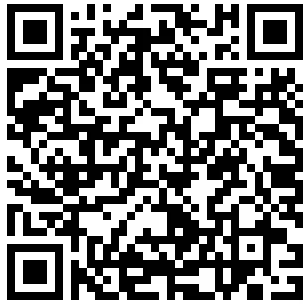 　大分労働局で策定した「第14次労働災害防止計画」※¹においては、労働者の協力の下で事業者が　実施するアウトプット指標を定め、その指標の達成に向け、国、事業者、労働者が一体となって推進していくこととしています。つきましては、指標の達成状況の把握を通じて事業場の安全衛生管理の自主的な改善に役立てていただくため、下記にご記入いただき、管轄の労働基準監督署へご提出いただきますようお願いします。※は裏面を参照してください。また、点検表の提出先、提出方法は裏面に記載しています。　　　　 各種ガイドラインについて 点検票に記載されている各種ガイドラインは、厚生労働省ホームページからダウンロードできます。また、次の二次元バーコードから確認することもできます。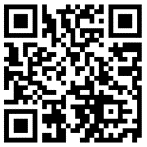 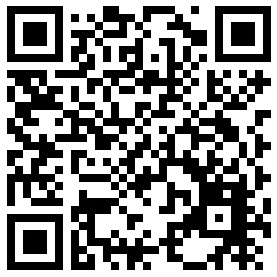  ※²エイジフレンドリーガイドライン　　　　　　　　　　 ※³陸上貨物運送事業における　 （正式名称＝高年齢労働者の安全と　　　　　　　　　    　荷役作業の安全対策ガイド健康確保のためのガイドライン）　　　　　　　　　　　  ライン※⁴チェーンソーによる伐木等作業の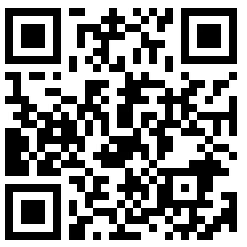 安全に関するガイドライン　　　　 用語の解説について※⁵年次有給休暇の取得率 ＝ 　　　　　　　　　　　　　　　　　　　　　　　　　×100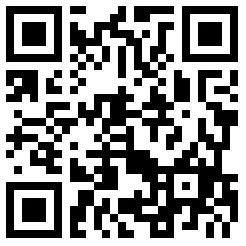   ※⁶勤務間インターバル制度　　 一日の勤務終了後、翌日の出社までの間に、一定時間以上の休息時間（インターバル）を確保する仕組みです。　※⁷産業保健サービス　　 必要な産業保健サービスの具体例は以下のとおりです。          ・労働安全衛生法の健康診断結果に基づく保健指導                      　　 ・健康診断で所見が認められた者や要治療者など治療・服薬・就業上の配慮等の健康管理上の措置が必要な者に対する指導、支援、相談　　 ・睡眠、喫煙、飲酒等に関する健康的な生活に向けた教育や相談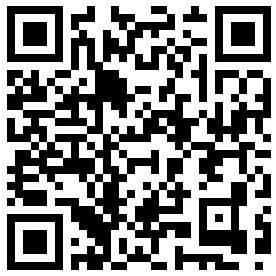 　　 ・メンタルヘルス対策（ストレスチェックの実施、相談体制の整備、職場環境改善等）　　 ・高年齢労働者の身体能力の低下を踏まえた転倒等の予防対策　　 ・がん、精神障害等の病気を抱える労働者の治療と仕事の両立支援　　 ・女性の健康課題（更年期障害、月経関連の症状、疾病等）に対する配慮、支援　　 ・化学物質等の有害物を取り扱う者に対する健康診断等の健康管理　　 ・テレワークの増加等に伴う事業場以外の場所で就業する者に対する相談対応等の健康管理支援　　　　　 点検票の提出方法について下記のいずれかの方法により、管轄の労働基準監督署へ提出してください。① Web回答（右の特設サイトから）②電子メールで送付する  ③ 郵便で送付する④ 監督署窓口へ持参する　⑤ 説明会会場等で監督署職員へ提出する事業場名称本票作成日所在地労働者数人業 種１１転倒災害防止対策をハード、ソフト両面で実施していますか実施している実施していない２２正社員以外の労働者への安全衛生教育を実施していますか実施している実施していない　正社員のみである３３「エイジフレンドリーガイドライン」※²に基づく高年齢労働者の安全衛生確保の取組を実施していますか実施している実施していない　60歳以上がいない４４外国人労働者に母国語に翻訳された教材や視聴覚教材を用いる等、分かりやすい方法で労働災害防止教育を実施していますか実施している実施していない　外国人労働者がいない該当する業種の問いに回答してください５【陸上貨物運送事業】荷主となる事業場含む　 「陸上貨物運送事業における荷役作業の安全対策ガイドライン」※³に基づく措置を実施していますか実施している実施していない該当する業種の問いに回答してください６【建設業】墜落・転落災害の防止に関するリスクアセスメントの取組を実施していますか実施している実施していない該当する業種の問いに回答してください７【製造業】「崩壊、倒壊」及び機械による「はさまれ、巻き込まれ」の防止対策の取組を実施していますか実施している実施していない該当する業種の問いに回答してください８【林業】「チェーンソーによる伐木等作業の安全に関するガイドライン」　※⁴に基づく措置を実施していますか実施している実施していない該当する業種の問いに回答してください９【保健衛生業】＝病院、診療所、社会福祉施設など   介護・看護作業においてノーリフトケアを導入していますか導入している導入していない１０１０年次有給休暇の取得率※⁵は何パーセントですか                         ％                         ％１１１１勤務間インターバル制度※⁶を導入していますか導入している導入していない１２１２メンタルヘルス対策に取り組んでいますか取り組んでいる取り組んでいない１３１３ストレスチェックを実施していますか実施している実施していない１４１４労働者に対して必要な産業保健サービス※⁷を提供していますか提供している提供していない１５１５危険性又は有害性が把握されている化学物質※⁸について、　　　　ラベル表示を行っていますか実施している実施していない　化学物質取扱いなし１６１６危険性又は有害性が把握されている化学物質※⁸について、　　　ＳＤＳの交付を行っていますか実施している実施していない　化学物質取扱いなし１７１７危険性又は有害性が把握されている化学物質について、　　　　　リスクアセスメントを実施していますか実施している実施していない　化学物質取扱いなし１８１８１７のリスクアセスメント結果に基づいて、労働者の危険又は　健康障害を防止するため必要な措置を実施していますか実施している実施していない　化学物質取扱いなし１９１９熱中症災害防止のために「暑さ指数（ＷＢＧＴ値）」を把握して　　活用していますか実施している実施していない監督署メールアドレス所在地管轄区域大分労働基準監督署ooita-kantokusho@mhlw.go.jp〒870-0016大分市新川町2-1-36大分合同庁舎2階大分市・別府市・杵築市由布市・国東市・日出町姫島村中津労働基準監督署nakatsu-kantokusho@mhlw.go.jp〒871-0031中津市大字中殿550-20中津合同庁舎2階中津市・宇佐市豊後高田市佐伯労働基準監督署saiki-kantokusho@mhlw.go.jp〒876-0811佐伯市鶴谷町1-3-28佐伯労働総合庁舎3階佐伯市・臼杵市津久見市日田労働基準監督署hita-kantokusho@mhlw.go.jp〒877-0012日田市淡窓1-1-61日田市・玖珠町・九重町豊後大野労働基準監督署bungooono-kantokusho@mhlw.go.jp〒879-7131豊後大野市三重町市場1225-9三重合同庁舎4階竹田市・豊後大野市